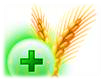 Государственное учреждение«ГЛАВНАЯ ГОСУДАРСТВЕННАЯ ИНСПЕКЦИЯ ПО СЕМЕНОВОДСТВУ, КАРАНТИНУ И ЗАЩИТЕ РАСТЕНИЙ»Сигнализационное сообщение № 10от 22 АПРЕЛЯ 2016 г.ВНИМАНИЕ!!! Альтернариоз на озимом рапсе.  На посевах озимого рапса отмечается  поражение растений альтернариозом. Первые признаки болезни проявляются на подсемядольном колене в виде продольных черных слегка вдавленных полос. На семядолях и розеточных листьях образуются черно-бурые или темно-серые резко ограниченные зональные округлые пятна. На листьях взрослых растений появляются темно-коричневые пятна, почти черные или светло-серые округлые зональные пятна диаметром 1,0-1,5 мм.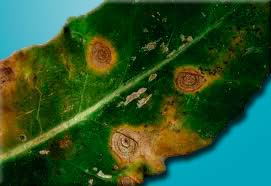 Вокруг пятен часто наблюдается желтая или светло-зеленая хлоротичные пятна. Через некоторое время пораженная ткань покрывается черным или серым налетом. Остатки здоровой ткани листовой пластины желтеют, лист отмирает. На стеблях и ветвях пятна разные по величине и форме, в большинстве вытянутые, темные, блестящие, часто сливаются, охватывая значительную часть поверхности стебля или ветвей. Во время вегетации грибки распространяются конидиями. Конидии прорастаяют при относительной влажности воздуха выше 95%. Частые ливневые дожди с ветром при температуре 17-25°С в фазу цветения и созревания рапса является оптимальными условиями для распространения инфекции и развитию альтернариоза.Вредоносность альтернариоза проявляется в уменьшении ассимиляционной поверхности растений, в результате преждевременного отмирания пораженных листьев, что существенно снижает их семенную продуктивность и кормовые качества зеленной массы. Из-за раннего развития болезни на стручках они становятся недоразвитыми, количество семян в них значительно меньше, чем у здоровых. При благоприятных условиях для распространения и развития альтернариоза, недобор урожая семян может достигать  до 30%, в годы эпифитотийного развития болезни – до 50% и более.Для снижения развития заболевания рекомендуется провести обработку одним из фунгицидов в соответствии с регламентами  «Государственного реестра средств защиты растений (пестицидов) и удобрений, разрешенных к применению на территории Республики Беларусь».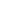 *Применение пестицидов проводить в строгом соответствии с действующими правилами техники безопасности и производственной санитарии.Заместитель  директора                                                                                                         Д.В. КизеевПулинович 2882379